 Жилищно-коммунальное хозяйство, благоустройство 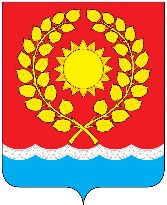 и дорожное хозяйство за 2017 годПо состоянию на 1 января 2018 года, эксплуатируемый муниципальный жилищный фонд поселения составляет 68 многоквартирных жилых домов. Работы по содержанию и техническому обслуживанию жилищного фонда поселения выполнялись управляющими компаниями: ООО «УК «Шишкин лес», ООО «УК «Омега» и ООО «ГУЖФ». В 2017 году на территории поселения выполнялись работы по следующим программам: 1. «Выборочный ремонт отдельных конструктивных элементов многоквартирных домов»2. «Благоустройство территорий»3. «Ремонт объектов дорожного хозяйства»4. «Содержание объектов дорожного хозяйства»В рамках программы «Выборочный ремонт отдельных конструктивных элементов многоквартирных домов»израсходовано 7,79 млн. руб, в т.ч.:- средства из бюджета поселения Щаповское - 7,79 млн. руб. Работы по ВКР выполняются в рамках исполнения программы по ремонту за счет собранных средств. Работы по ремонту подъездов и прочие ремонтные работы производятся за счет средств поселения.На средства поселения были проведены следующие ремонтные работы:-     ремонт 15-ти подъездов многоквартирных домов на сумму 5,38 млн. руб. по адресам:      пос. Щапово, д.№№ 9, 37, 39 (всего 8 подъездов)      пос. Спортбазы, д.№ 8, 9 (всего 4 подъезда)      дер. Кузенево, д.№ 11 (всего 3 подъезда);-    утепление торцов многоквартирных домов (работы по повышению энергоэффективности) (работы в стадии 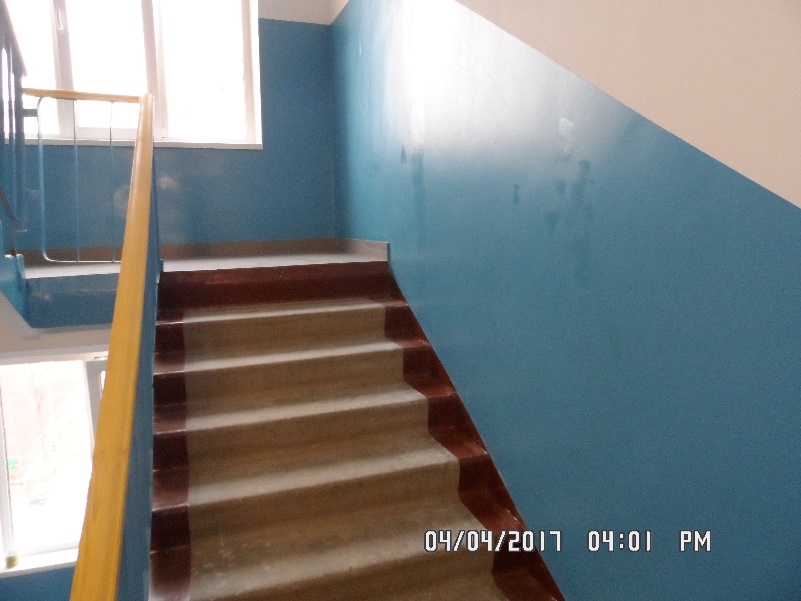 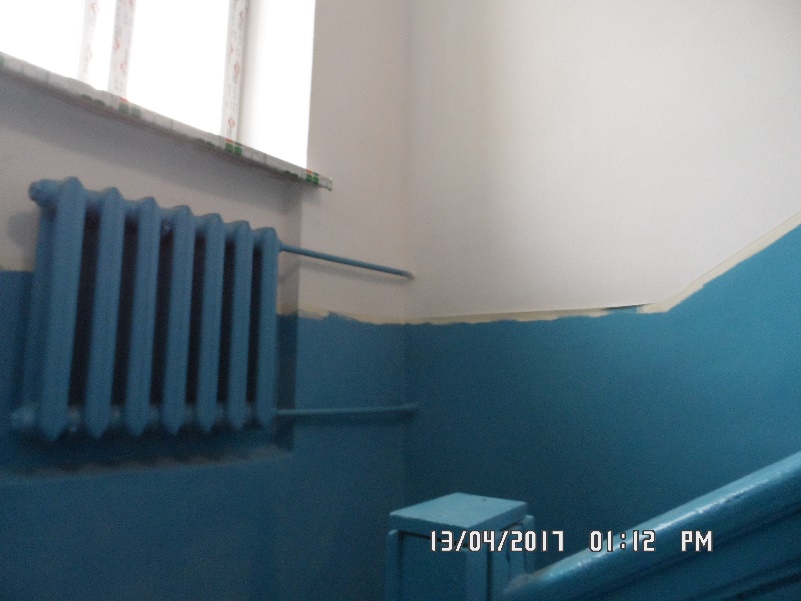 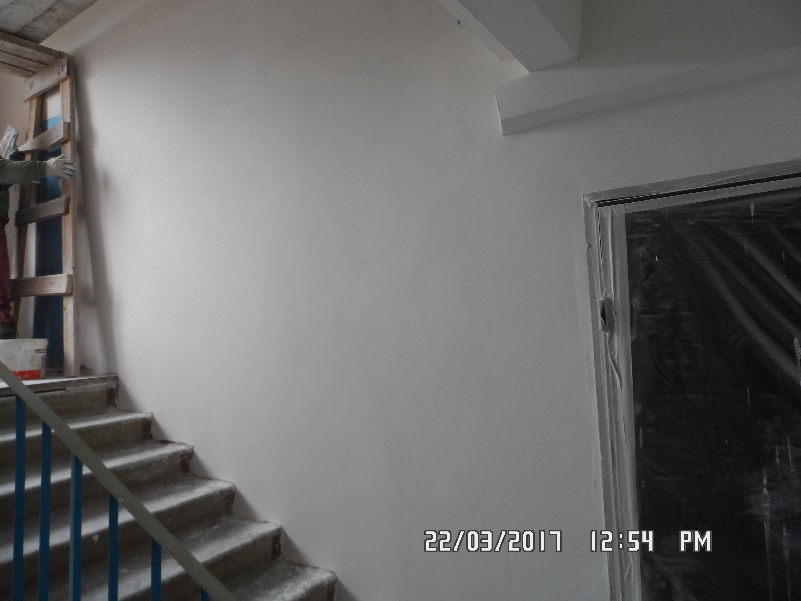        выполнения, оплата в сумме 3,6 млн. руб. перенесена на 2018 год), по адресу:       пос. Щапово, д.№ 28;       пос. Курилово, ул. Лесная, д.№ 4       пос. Спортбазы, д.№ 11       пос. ДРП-3, д.№2-  	герметизация межпанельных швов 2-х многоквартирных домов (работы по     повышению энергоэффективности), на сумму 0,57 млн. руб., по адресам:        пос. Щапово, д.№ 28,       пос. Спортбазы, д.11. 	(работы по окраске фасадов д. 28 пос. Щапово выполнены, оплата на сумму 0,4 млн. руб. перенесена на 2018 год). окраска фасадов-     ремонт водостока с кровли пос. Щапово, д.29 на сумму 0,1 млн. руб.-     установка узлов учета ГВС, ХВС в муниципальных квартирах в многоквартирных домах - 82 шт. на сумму 0,37 млн. руб.-     работы по подготовке жилого фонда к осенне-зимнему периоду (ТВР), технический надзор – 1,37 млн. руб.В рамках программы «Благоустройство территорий поселения»  Израсходовано 80,57 млн. руб. в т.ч.:- средства субсидий г. Москвы – 51,42 млн. руб.- средства из бюджета поселения Щаповское –  29,15 млн. руб. На выделенные средства субсидий города Москвы в размере 46,16 млн. руб, в 2017 году произведены работы на 17-ти дворовых территориях, выполнены работы по следующим адресам:3 дворовых территории: построены новые детские площадки: (с.Ознобишино, дер.Сатино-Татарское, пос.Спортбазы, д.8); 5 дворовых территорий: дооснащение существующих детских площадок игровыми МАФ: п.ДРП-3, д.№1, п.Щапово, д.№39, №45, п.Курилово, ул.Лесная, д.4, ул.Центральная, д.4А; 1 двор: устройство игровых спортивных площадок с искусственным покрытием: п.Щапово, д.№8 3 дворовых территории: дооснащение спортивных площадок спортивными МАФ: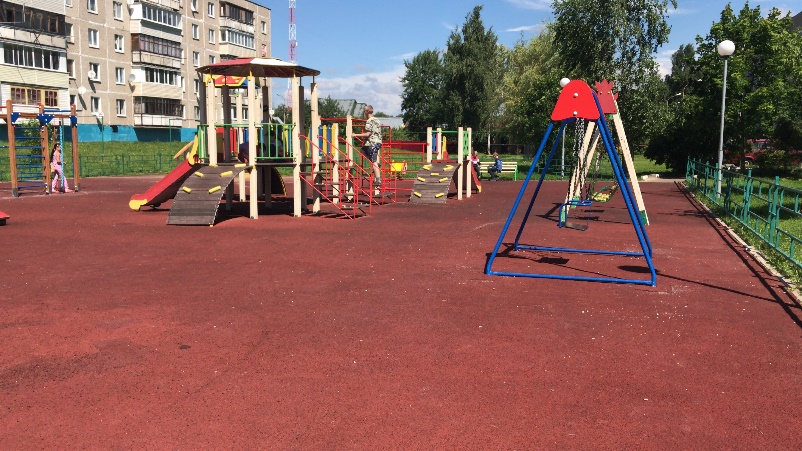 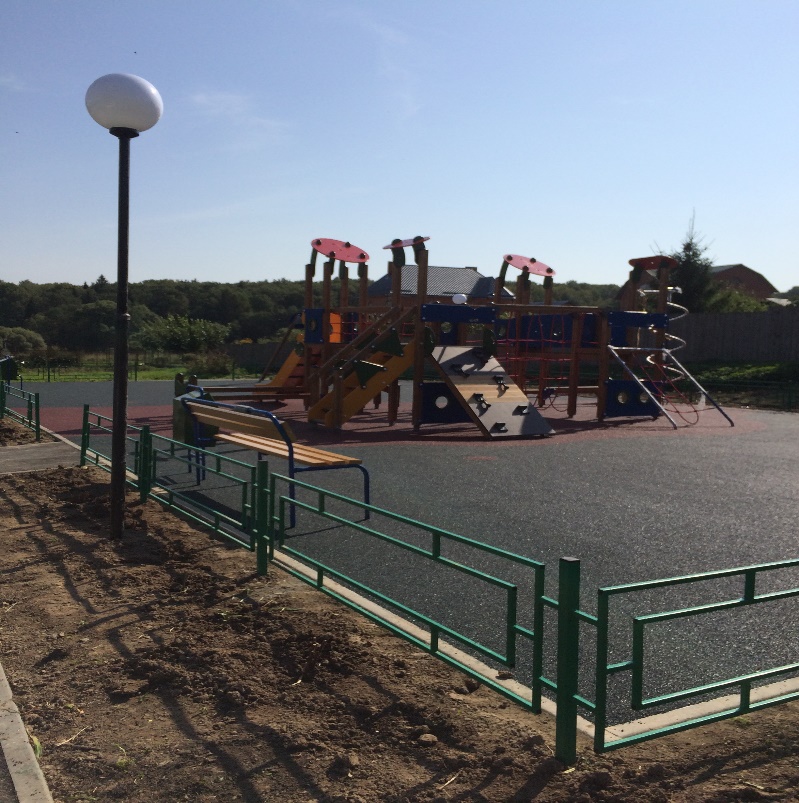 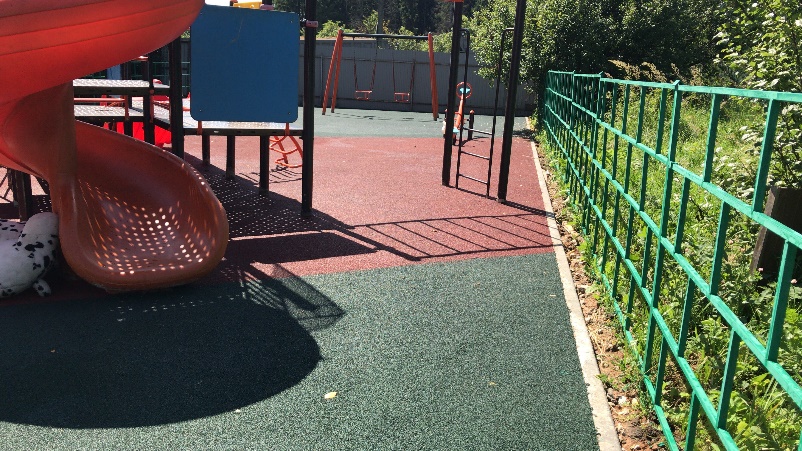 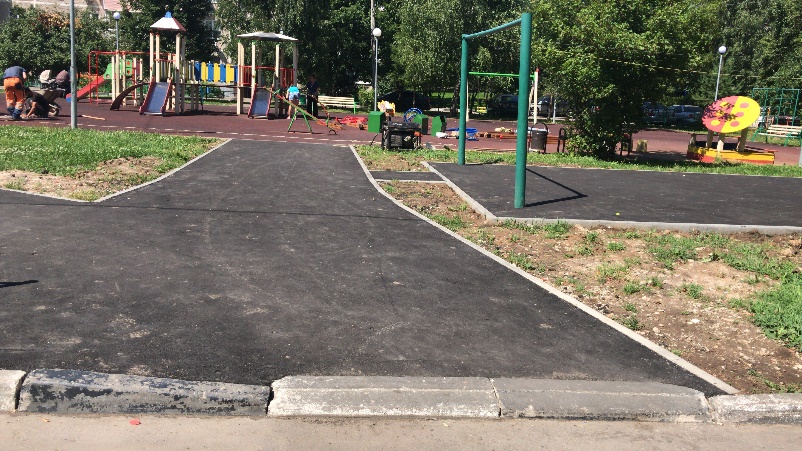 -	пос.Щапово, д.№37,  пос.Курилово, ул.Лесная, д.4, ул.Центральная, д.4А;-	2 дворовых территории: устройство площадок тихого отдыха: пос. ДРП-3, д.№2, Жилой поселок№3;-	7 дворовых территорий: устройство дорожно-тропиночной сети, тротуаров, ремонт АБП: пос. Щапово д.№№ 29, 36, 39, пос.Курилово, ул.Центральная д.№№ 2, 4, п.ДРП-3 д.2, Жилой поселок №3;-	1 дворовая территория: (п.Щапово, д.48) благоустройство территории парка в п.Щапово: ремонт и устройство дорожно-тропиночной сети (брусчатка), ремонт пешеходного моста, облицовка русла ручья, устройство ограждения парка, газон.В общей сложности, в рамках, выделенных средства города и средства поселения выполнено работ в объеме:Строительство новых детских площадок – 3 шт.;Дооснащение существующих детских площадок – 5 площадок (10 МАФ);Устройство игровых спортивных площадок – 2 площадки (минифутбол, теннис);Дооснащение существующих спортивных площадок – 3 площадок (2 комплекса, 8 МАФ);Ремонт АБП дворовых проездов и тротуаров (с заменой бортового камня) – площадью - 4 281 м2 (4 двора);Устройство дорожно-тропиночной сети (тротуар) – площадью 625 м2 (7 дворов);Устройство газонов – площадью 12192 м2.На средства патентного налогообложения и экономии в размере 5,257 млн. руб,  -  проведены работы по ремонту АБП с заменой бортового камня по адресу: Жилой поселок №3;-   2 дворовых территории: дооснащение существующих детских площадок игровыми МАФ:                              пос.Щапово, д. №39, д. №49.В рамках программы «Ремонт объектов дорожного хозяйства»Израсходовано   49,11 млн. руб, в т.ч.:- средства субсидий г. Москвы – 46,16 млн. руб.- средства из бюджета поселения – 2,95 млн. руб.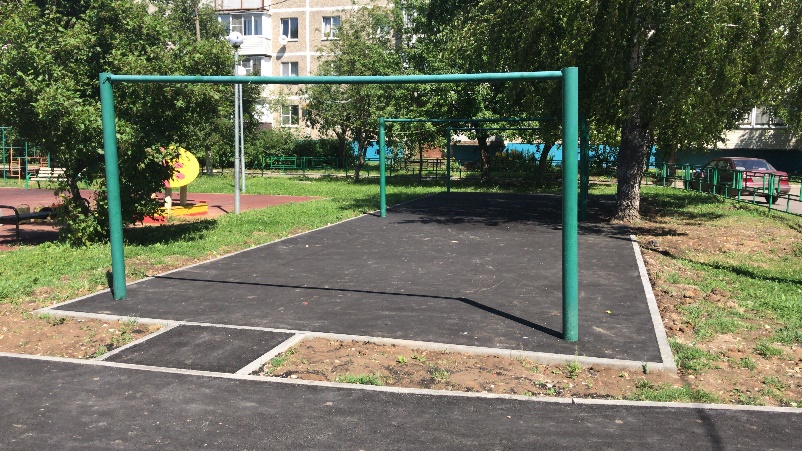 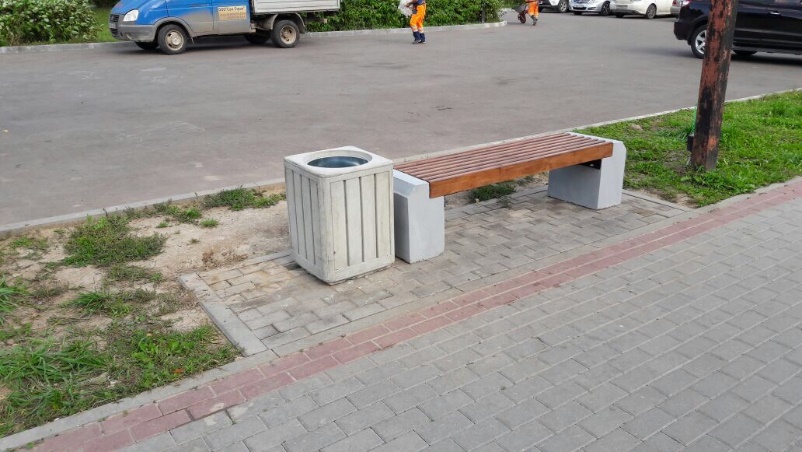 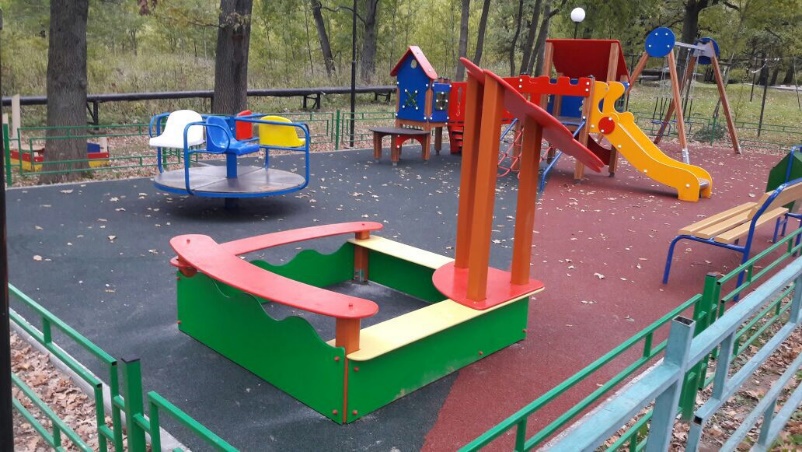 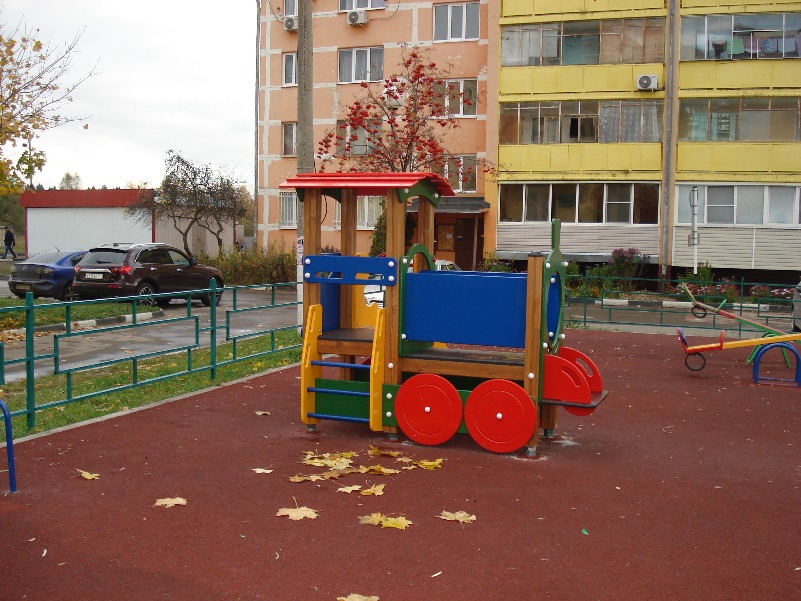 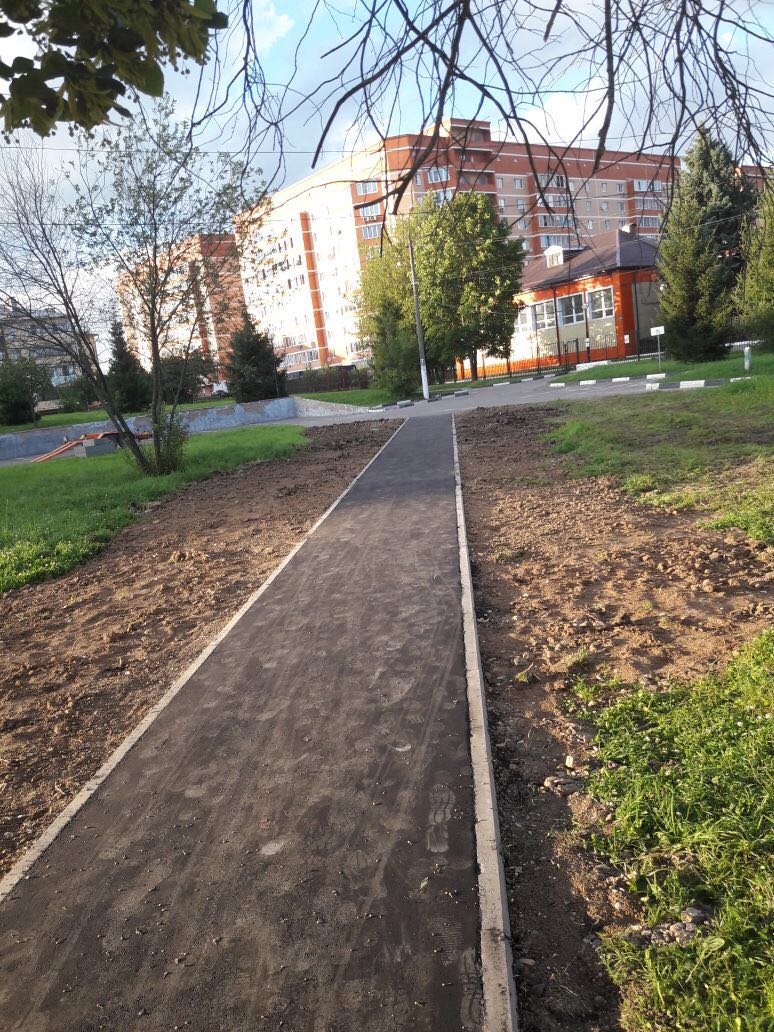 На выделенные средства субсидий города Москвы в 2017 году произведены работы по ремонту АБП на 10-ти объектах дорожного хозяйства, общей площадью 53,69 тыс. м2. Работы производились на участках ОДХ по следующим адресам:Дороги: пос. Курилово – 2 объекта (ул. Центральная, дорога к очистным сооружениям);с. Ознобишино – 3 объекта (южная часть, ул. Сиреневая, ул. Родниковая);дер. Сатино-Татарское – 1 объект (дорога внутри деревни);дер. Русино – 1 объект (дорога внутри деревни);дер.Троицкое – 1 объект (ул. Луговая,);дер.Сатино-Русское - 1 объект (дорога внутри деревни);подъезд к СНТ «Артсервис» и СНТ «Аркадия» - 1 объект.На выделенные средства бюджета поселения в 2017 году произведены работы на 3-х объектах общей площадью 1,19 тыс. м2:-по ремонту АБП на 1-ом объекте дорожного хозяйства, по адресу: пос. Щапово: 1 объекта – Садовый квартал 1;-ремонт тротуаров в деревнях Троицкое и Батыбино.В рамках программы «Содержание объектов дорожного хозяйства»В 2017 г. израсходовано 27,25 млн. руб. в т.ч.:- средства субсидий г. Москвы -15,92 млн. руб.- средства из бюджета поселения – 11,33 млн. руб. Выполнялись работы по комплексному содержанию дорожного хозяйства поселения Щаповское на 93-х объектах (60 паспортизированных (за счет субсидий г. Москвы) + 33 не паспортизированных) в течение всего года.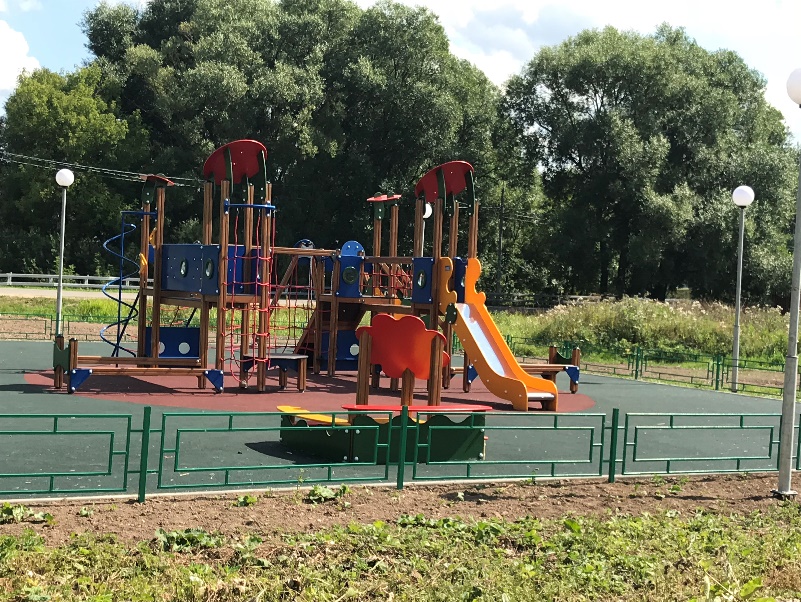 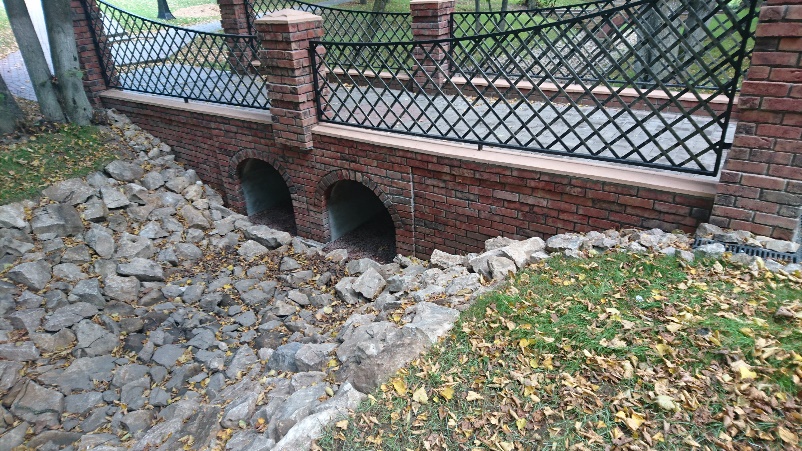 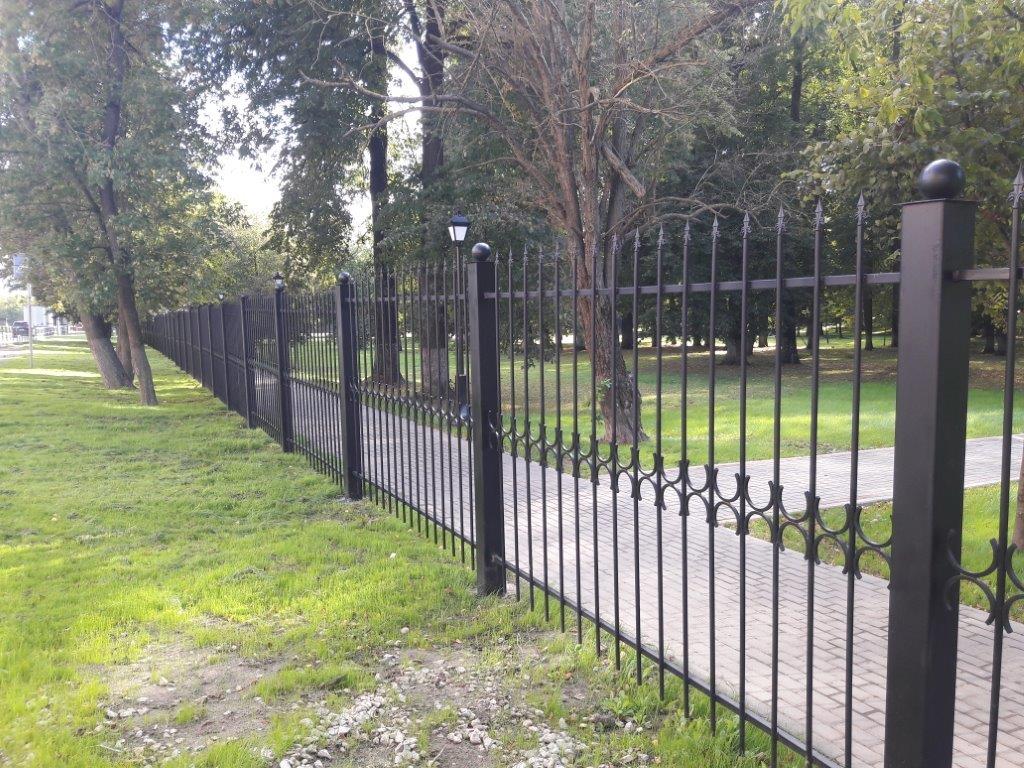 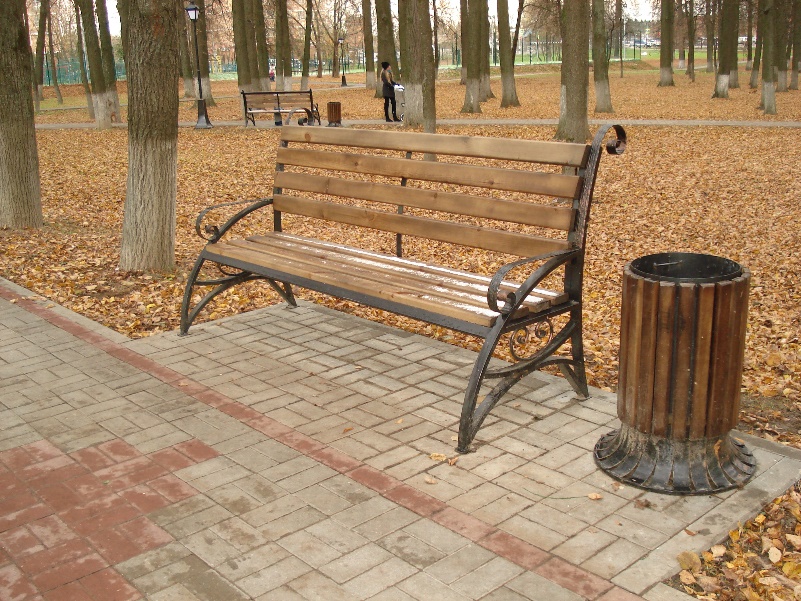 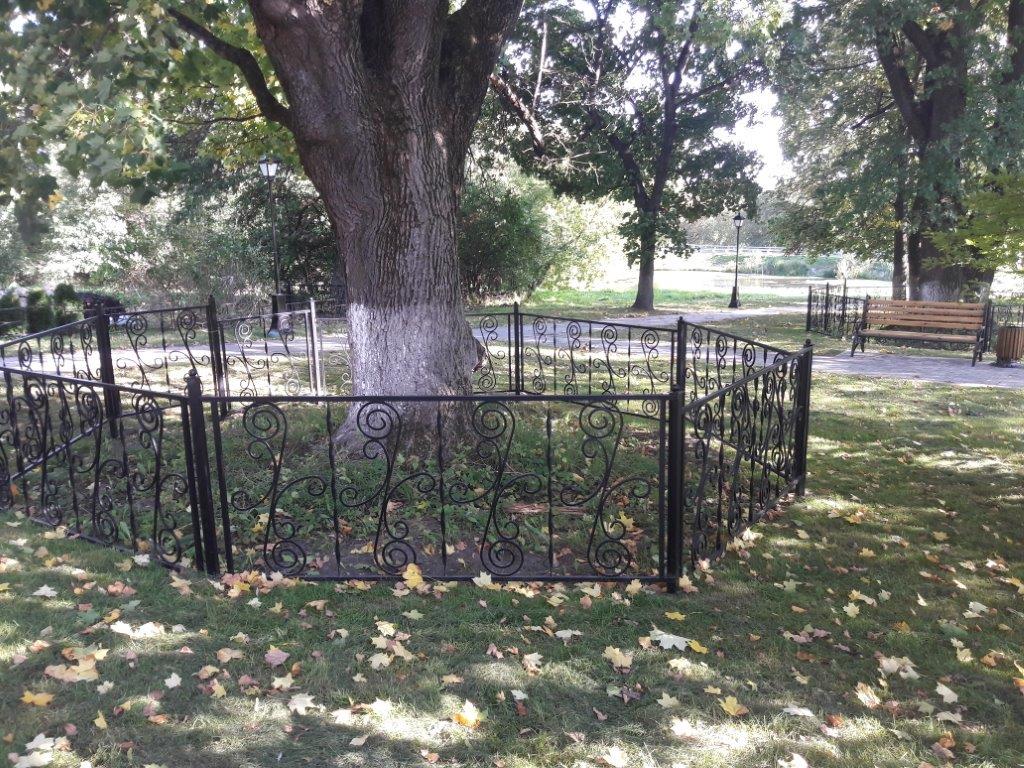 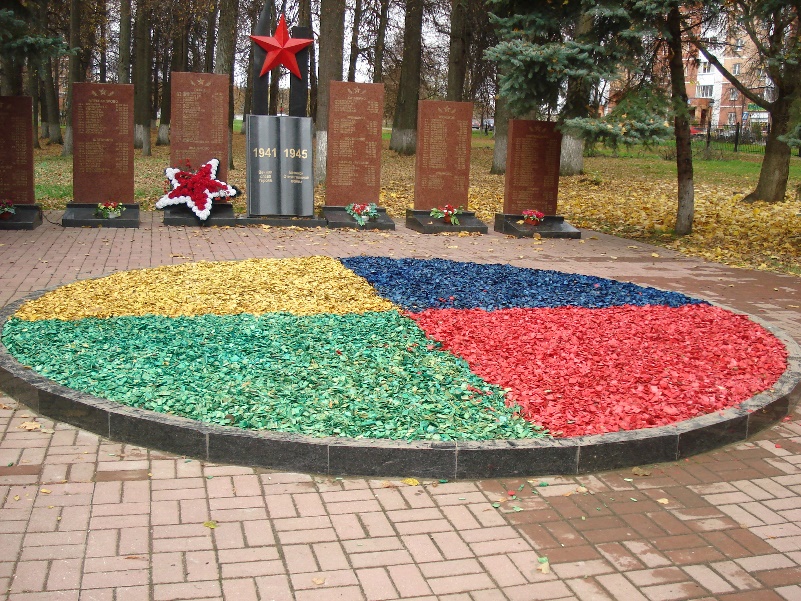 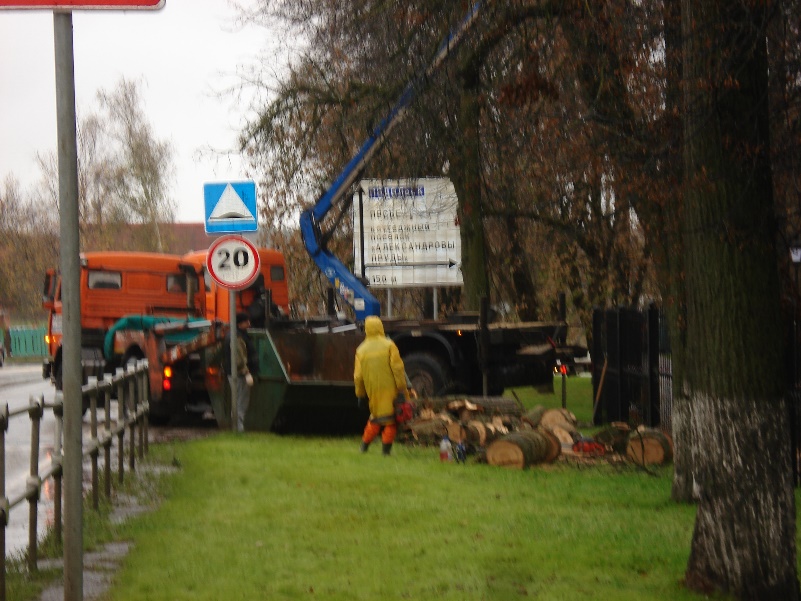 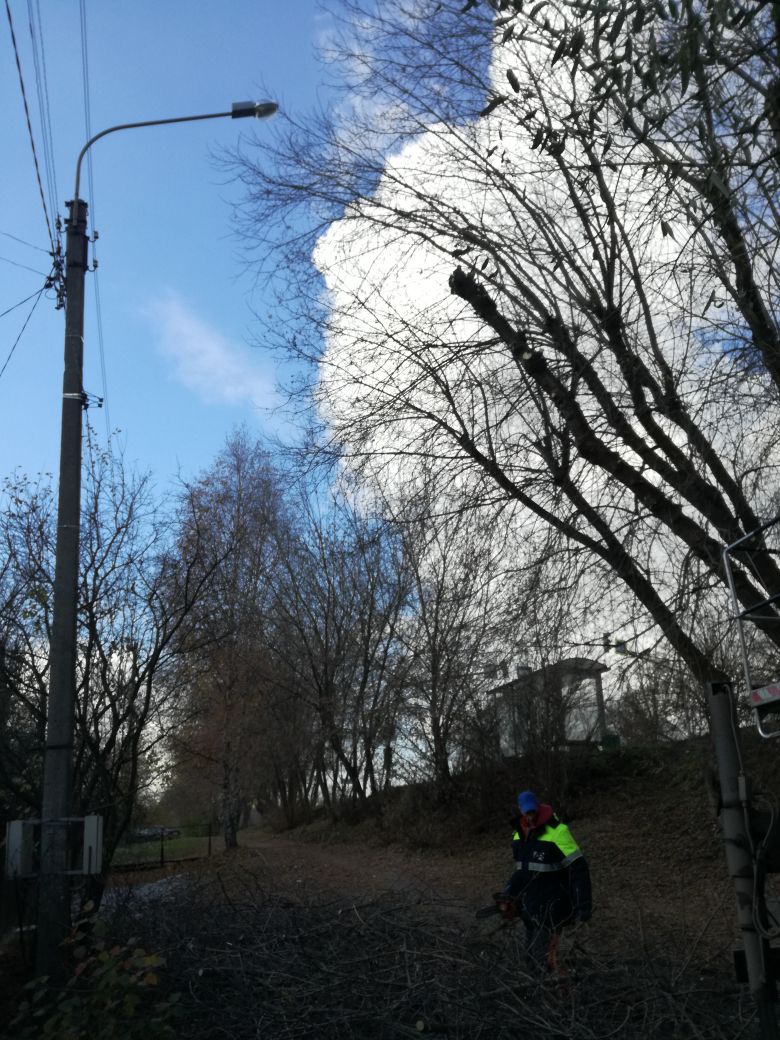 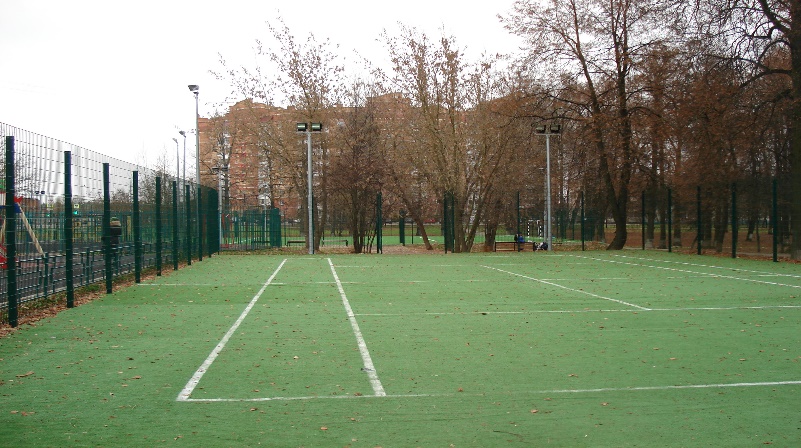 